9	examiner et approuver le rapport du Directeur du Bureau des radiocommunications, conformément à l'article 7 de la Convention:9.1	sur les activités du Secteur des radiocommunications depuis la CMR-15;9.1 (9.1.2)	Résolution 761 (CMR-15) – Compatibilité entre les Télécommunications mobiles internationales et le service de radiodiffusion par satellite (sonore) dans la bande de fréquences 1 452-1 492 MHz dans les Régions 1 et 3IntroductionConformément à la Résolution 761 (CMR-15), l'UIT-R et la CEPT procèdent à des études réglementaires et techniques sur la compatibilité entre les Télécommunications mobiles internationales (IMT) et le service de radiodiffusion (sonore) par satellite (SRS (sonore)) dans la bande de fréquences 1 452-1 492 MHz dans les Régions 1 et 3.La protection du SRS (sonore) est assurée par l'application du numéro 9.19 du RR actuellement en vigueur.En ce qui concerne la protection des IMT, il est indiqué dans la Résolution 761 (CMR-15) que l'application du numéro 9.11 du RR ne garantit pas la stabilité à long terme de l'exploitation des IMT, étant donné que seuls les systèmes IMT qui seraient mis en service dans les trois années à venir seraient protégés si leur coordination était approuvée, et uniquement pour ces trois années. Dans ces conditions, les systèmes IMT risquent de ne pas être protégés convenablement dans les pays qui prévoient de les déployer dans l'avenir, si le territoire de ces pays est couvert par un ou plusieurs systèmes du SRS (sonore) d'un autre pays.La CEPT a procédé à l'harmonisation de la bande de fréquences 1 452-1 492 MHz pour disposer d'une capacité additionnelle de liaison descendante pour le service mobile. Par conséquent, la CEPT est d'avis qu'il convient de protéger les IMT vis-à-vis du SRS (sonore).Des limites de puissance surfacique produite à la surface de la Terre par une station spatiale du SRS (sonore) dans la bande de fréquences 1 452-1 492 MHz dans les Régions 1 et 3 sont proposées dans l'Article 21 du RR, sauf pour la liste des pays souhaitant conserver la procédure de coordination au titre du numéro 9.11 du RR parce qu'ils disposent de stations avec des critères de protection plus stricts (par exemple les systèmes de télémesure aéronautique dans les pays énumérés au numéro 5.342 du RR avec les critères de protection indiqués dans le Rapport UIT-R M.2324).Bien que la proposition ne concerne que la Région 1 et la Région 3 conformément à ce point de l'ordre du jour, la CMR-19 pourrait envisager la possibilité d'appliquer également à la Région 2 les limites de puissance surfacique (avec la possibilité pour tous les pays concernés de continuer à appliquer la procédure existante au titre du numéro 9.11 du RR).PropositionsARTICLE 21Services de Terre et services spatiaux partageant des bandes
de fréquences au-dessus de 1 GHzSection V – Limites de puissance surfacique produite par les stations spatialesMOD	EUR/16A21A2/1TABLEAU  21-4     (Rév.CMR-)_______________*	Les services mentionnés sont ceux qui bénéficient d'attributions dans l'Article 5.Motifs:	Afin de faciliter la coexistence entre les IMT et le SRS dans la bande de fréquences 1 452-1 492 MHz, les procédures réglementaires régissant actuellement la relation entre le SRS et les services de Terre doivent être modifiées, moyennant l'adjonction d'une valeur de puissance surfacique de –112 dBW/m²/MHz pour la Région 1 et la Région 3, en vue de créer une situation plus stable (à long terme) pour les IMT.APPENDICE 5 (RÉV.CMR-15)Identification des administrations avec lesquelles la coordination doit être
effectuée ou un accord recherché au titre des dispositions de l'Article 9MOD	EUR/16A21A2/2TABLEAU 5-1     (Rév.CMR-) Conditions techniques régissant la coordination
(voir l'Article 9)...TABLEAU 5-1 (suite)      (Rév.CMR-)Motifs:	La coordination au titre du numéro 9.11 du RR continuera de s'appliquer uniquement aux pays de la Région 1 et de la Région 3 qui le souhaitent, en raison de critères de protection plus stricts (par exemple pour protéger les systèmes de télémesure aéronautique).______________Conférence mondiale des radiocommunications (CMR-19)
Charm el-Cheikh, Égypte, 28 octobre – 22 novembre 2019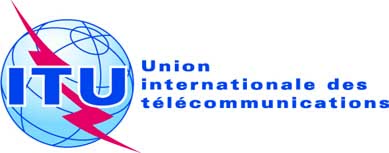 SÉANCE PLÉNIÈREAddendum 2 au
Document 16(Add.21)-F7 octobre 2019Original: anglaisPropositions européennes communesPropositions européennes communesPropositions pour les travaux de la conférencePropositions pour les travaux de la conférencePoint 9.1(9.1.2) de l'ordre du jourPoint 9.1(9.1.2) de l'ordre du jourBande de fréquencesService*Limite en dB(W/m2) pour l'angle
d'incidence  au-dessus du plan horizontalLimite en dB(W/m2) pour l'angle
d'incidence  au-dessus du plan horizontalLimite en dB(W/m2) pour l'angle
d'incidence  au-dessus du plan horizontalLargeur
de bande 
de réfé-
renceBande de fréquencesService*0°-5°5°-25°25°-90°Largeur
de bande 
de réfé-
rence1 670-1 700 MHzExploration de la Terre par satelliteMétéorologie par satellite–133
(valeur basée sur un partage avec le service des auxiliaires de la météorologie)–133
(valeur basée sur un partage avec le service des auxiliaires de la météorologie)–133
(valeur basée sur un partage avec le service des auxiliaires de la météorologie)1,5 MHz..................Référence de
l'Article 9CasBandes de fréquences 
(et Région) du service pour lequel la coordination est recherchéeSeuil/conditionMéthode de calculObservations..................N° 9.11
OSG, non OSG/
de TerreUne station spatiale du SRS dans toute bande partagée à titre primaire avec égalité de droits avec les services de Terre et où le SRS ne relève pas d'un Plan, par rapport aux services de Terre620-790 MHz (voir la Résolution 549 (CMR-07))1 452-1 492 MHz 2 310-2 360 MHz (numéro 5.393)2 535-2 655 MHz
(numéros 5.417A et 5.418)17,7-17,8 GHz (Région 2)74-76 GHzChevauchement des largeurs de bande: les conditions détaillées d'application du numéro 9.11 dans les bandes 2 630-2 655 MHz et 2 605-2 630 MHz sont exposées dans la Résolution 539 (Rév.CMR-03) pour les systèmes non OSG du SRS (sonore) conformes aux numéros 5.417A et 5.418, et sont exposées dans les numéros 5.417A et 5.418 pour les réseaux OSG du SRS (sonore) conformes à ces numéros.Vérifier par rapport aux fréquences assignées et aux largeurs de bande..................